dof{lbt sfd / dof{lbt lhjgsfnflu ;xof]uL k'l:tsf ljifo ;"lr!=	kl/ro =========================================================================			@=	cgf}krfl/s >lds==============================================================#=	;fdflhs ;'/Iff =====================================================================$= 	;fdfGo hfgsf/L ===============================================================$=	;/sf/n] lbg] ;]jf / ;'/Iffx?================================================= 	^=	:jf:Yo ;]jf ===========================================================================&=	;fj{hlgs ;]jf ======================================================================*=	lzIff ======================================================================================(=	cGo ;xfotf, ;'ljwf / ;]jf ==========================================================!)=	Jofj;flos tyf ;Lk ljsf; tflnd ================================================!!=	============== ;xof]usf] :yfkgf / ;xsf/L =============================================!@=	3/]n' vftf / hLjgsf] of]hgf ============================================================kl/rohfkfg cGt/f{li6«o >d ;+u7g -JILAF_, :jtGq / nf]stflGqs >d cfGbf]ngsf] ljsf;df of]ubfg ug]{ p2]Zon] >dsf] If]qdf cGt/f{li6«o cEof; cfbfg k|bfg / ;xof]unfO{ cuf8L a9fpg / ljsf;zLn /fi6«x?df ;fdflhs / cfly{s ljsf;sf] nflu Pp6f ;+u7gsf] ?kdf ;g\ !(*( df hfkfgL 6]«8 o"lgog dxf;+3 -RENGO_ åf/f :yflkt ul/Psf] lyof] . lhnfkmsf] d'Vo sfo{qmdx?, h;af6 ljsf;zLn /fi6«x?sf h'lgo/ 6]«8 o"lgogsf g]tfx?nfO{ hfkfgdf cfdGqLt ub{5 . ;fy} sfd ug]{ jftfj/0f / hLjLsfdf ;'wf/ Nofpgsf nflu cf}krfl/s÷cgf}krfl/s If]qsf >ldsx?nfO{  ;xof]u ug{ cfjZostf cg';f/ :yfgLo ;]ldgf/x? / If]qLo kl/of]hgfx? ;+rfng ub{5 . ;g\ @)!! b]lv cGt/f{li6«o /f]huf/bftf / dhb'/x?sf] ;+hfnåf/f g]kfn, yfONof08 / j+unfb]zdf Supporting Grass Roots sfo{qmdx? ;+rfng ub}{ cfO/x]sf] 5 . of] kl/of]hgfn] hLjg ;dy{g ;]ldgf/, l;kd'ns Joj;foLs tflnd / ;xsf/L dfkm{t ;fdflhs ;'/Iff;Dd l;ldt kx"Fr ePsf cgf}krfl/s If]qsf dhb'/x?sf] hLjg:t/ psf:g / cfk;L ;xof]u ug{ g]6js{sf] :yfkgf u/]sf] 5 . 	of] ;xof]uL k'l:tsf hfkfg cGt/f{li6«o >d ;+u7g, cGt/fli6«o >d ;+u7g / g]kfn 6]«8 o"lgog sfFu|];åf/f k|sflzt ul/Psf] xf] . g]kfn 6]«8 o"lgog sfFu|]; ;Dk"0f{ dhb'/x?sf] hLjg:t/ psf:g], pgLx?sf] clwsf/nfO{  ;'/lIft ug]{ sfd ub{5 . of] kl/of]hgf dfkm{t -SGRA_ g]kfn 6]«8 o"lgog sfFu|];n] ;/sf/ / cGo lgsfoaf6 ;j{ ;fwf/0f tyf cgf}krfl/s If]qsf dhb'/nfO{ ljleGg lsl;dsf ;]jf tyf ;'ljwfx? ;fdflhs ;'/Iff, lzIff, vfg]kfgL, :jf:Yo ;'ljwf cflbsf af/]df hfgsf/L k|bfg ub{5 .	of] k'l:tsfsf] dfWodaf6 cgf}krfl/s If]qsf dhb'/x?sf] hLjg:t/ psf:g] sfo{df ;xof]u k'Ug] JILAF, ILO / NTUC n] ljZjf; lnPsf] 5 . wGojfb .JILAF/ILO/NTUCcgf}krfl/s If]q  kl/efiff	!) hgf eGbf sd >ldsx? ;+nUg /x]sf Go"g k"FhL, Go"g k|ljlwsf] k|of]u ePsf]  ;/sf/L lgsfodf btf{ k|fo M gePsf cbIf jf cw{ bIf hgzlQmsf] a9L k|of]u ePsf], sfo{ ;dosf] clglZrttf, df}lvs s/f/ jf ;Demf}tfsf cwf/df JolQmut, kfl/jf/Ls jf :j/f]huf/ ?kdf ul/g] k]zf, pBf]u jf Joj;fonfO{ cgf}krfl/s If]q elgG5 . t/ xfn lgdf{0f pBf]u / ;]jf If]qdf lghL / c;+ul7t tj/n] ;fd'lxs jf JolQmut s/f/, 7]Ssf, lk;/]6sf] cfwf/df >dzlQmsf] k|of]u ul/g] 7"nf] cfly{s sf/f]jf/sf] If]qnfO{ ;d]t cgf}krfl/s If]q dflgG5 . ;fy} g]kfnsf] ;Gbe{df ljBdfg >d sfg"gn] ;+/If0f / ;'ljwf k|Tofe"lt gu/]sf] >d If]qnfO{ cgf}krfl/s If]q dflgPsf] 5 . xfn g]kfnsf] s'n hg;+Vof dWo] sl/j ! s/f]8 @) nfv JolQmx? >d If]qdf ;+nUg /x]sf] cg'dfg 5 . d'n'ssf] s"n >dzlQmsf] (% k|ltzt >d zlQm cgf}krfl/s cy{tGqdf sfo{/t /x]sf] 5 eg] sl/a % k|ltzt ;+ul7t cy{tGqsf] bfo/f leq sfo{/t /x]sf] cg'dfg 5 . c;+ul7t cy{tGq cGtu{t s[lif If]qdf sl/a $) nfv b]lv ^) nfv >ldsx? ;+nUg /x]sf] / sl/a !% nfv >ldsx? lgdf{0f If]qdf sfo{/t /x]sf] cg'dfg ul/Psf] 5 eg] ;]jf, pBf]u, oftfoft nufotsf cGo If]qx?df sl/j @) nfv b]lv #) nfv >ldsx? ;+nUg /x]sf] cg'dfg 5 . s"n hg;+Vofsf] sl/a *) k|ltzt hgtf s[lif k]zfdf cfl>t 5g\ / #) k|ltzt hg;+Vof lg/k]If ul/jLsf] /]vfd'gL cj:yfdf afFRg afWo /x]sf] jt{dfg cj:yfdf clwsf+z hgtfsf] lgjf{xsf] cfwf/g} cgf}krfl/s cy{tGq /x]sf] 5 . :j/f]huf/ l;h{gf ug]{ d'Vo If]q s[lif g} /x]sf] 5 / o; sfo{df ;+nUg clwsf+z JolQmx? :j/f]huf/ >ldssf ?kdf /x]sf 5g\ . o;/L pNn]lvt >d zlQmnfO{ ljZn]if0f ug]{ xf] eg] d'n'ssf] l;+uf] >d zlQm g} cgf}krfl/s cy{tGqsf] bfo/f leq cfl>t / sfo{/t /x]sf] b]lvG5 .	>d zlQmsf] k|jfx, zx/Ls/0f / ljz]if u/L pTkfbg If]q cflbsf] cgf}krfl/lss/0fn] ubf{ ljz]if u/L g]kfnsf] ;x/L If]q nufotsf If]qx?df cgf}krfl/s cy{tGqsf] If]q Hofb} 7'nf] ePsf] 5 . o;n] :yflgo Pj+ /fli6«o cy{tGqdf dxTjk"0f{ k|efj kf/]sf] 5 . o; If]qsf] Go"g cfo ePklg ;fd'lxs?kdf lgs} 7'nf], d"Nojfg Pj+ /f]huf/Lsf] If]qdf o;n] dxTjk"0f{ of]ubfg u/]sf] 5 . cgf}krfl/s If]qsf ljBdfg ;d:ofx?lzIffsf] cefj, Go"g r]tgfsf] :t/, Go"g ;fdflhs tyf cfly{s cj:yf, l;k / 1fgsf] cefj tyf hLljsf]kfh{gsf nflu cGo ljsNksf] cefjsf sf/0f d'n'ssf] 7"nf] >d ZflQm cgf}krfl/s If]qdf sfd ug{ afWo 5 . of] If]qdf ;+nUg >ldsx? cfˆgf] d]xgt, kl/>d, OR5f / rfxgf ljkl/t sd d"Nodf >d a]Rg afWo 5g\ . >d cg'?ksf] plrt kfl/>lds / Hofnfb/ lgwf{l/t x'g g;Sg' >d zf]if0fsf] HjnGt pbfx/0f  xf] . t;y{ ;/sf/, /f]huf/bftf tyf ;Daå If]qdf lqmoflzn 6]«8 o"lgogx?n] pgLx?sf] ;]jf ;t{ / ;'ljwf tyf plrt Hofnf / ;fdflhs ;'/Iffsf lglDt kxn ug'{ clgjfo{ b]lvG5 . o;sf cltl/Qm >ldsx?n] ef]Ug' k/]sf ;d:ofx? lgDg a'Fbfdf pNn]v ug{   ;lsG5 .df}lvs ;Demf}tf dfq /fhuf/Ldf clgoldttf Hofnfb/df clglZrttf, Go"g cfosfg"gL ;+/If0fsf] k|fjwfgsf] cefj cgf}krfl/s If]qsf >ldsx?sf] uf=lj=;= lh=lj=;= gu/kfnLsf nufotsf If]qdf clen]v gx'g' .  cgf}krfl/s If]qsf] pTkfbgsf] nflu lglZrt ahf/sf] cefj c;+ul7t If]q bIf >d zlQmsf] cefj afn >dsf] k|of]u c:yfoL k|s[ltsf] sfd clzIff >lds klxrfgdf sl7gfO{cgf}krfl/s cy{tGq / 6]«8 o"lgogsf r'gf}lt jt{dfg cj:yfdf 6]«8 o"lgogx?sf ;fd' cgf}krfl/s If]q Ps ulDe/ r'gf}ltsf ?kdf /x]sf] 5 . o;}n] 6]«8 o'lgogx?n] cfˆgf] ;f+u7lgs ultljlwnfO{ ;+ul7t If]qsf cltl/Qm c;+ul7t Pj+ cgf}krfl/s If]q tkm{ s]lGb|t ub}{ pgLx?sf] Go"gtd zt{, ;'ljwf, ;+ul7t x'g] cj;/ / 6«]8 o'lgogsf clwsf/sf af/]df ;r]t u/fpFb} 6]«8 o'lgog lzIffdf hf]8 lbg' h?/L 5 . >ldssf clwsf/x? / ;d:ofsf af/]df ;+ul7t cfjfh / k|of; ;DalGwt lgsfodf k|:t't gu/];Dd ltgLx?sf af/]df ;f]Rg] / ;'g'jfO ug]{ jftfj/0f aGg ;Sb}g, t;y{ 6]«8 o'lgogx?n] lgo'lQmkq, Go'gtd j]tg, sfo{ ;dosf cltl/Qm @! cf}+ ztfAbLsf d'2f dof{lbt /f]huf/L, plrt Hofnf, ;+u7g :jtGqtf, n}lËs ;dfgtf, Joj;fo hGo :jf:Yo / ;'/Iff / ;fdflhs ;'/Iff h:tf k|d'v d'4fx?nfO{ ;dGjo u/L Ps ;fy lnP/ lx+8\g' kg]{ cj:yf cfPsf] 5 . oL d'2fx?nfO{ r'gf}tLsf] ?kdf lnO{ ;fdgf ug]{ c7f]6 Pj+ b[9tf af]s]/ lxF8\g ;lsof] eg] cgf}krfl/s cy{tGqnfO{ ;+ul7t Pj+ cf}krfl/s cy{tGqdf abNg ;Dej x'g]5 . o;af6 6]«8 o'lgogx?sfnflu ;+u7g lj:tf/ ug]{, >ldssf] ;fdflhs Pj+ cfly{s :t/ j[l4 u/L cfkm'nfO{ 6]«8 o'lgog cfGbf]ngsf] Ps ;zQm ;+u7gsf] ?kdf :yflkt ug]{ cj;/ ;d]t k|fKt x'g ;S5 .cgf}krfl/s cy{tGqdf g]kfn 6]«8 o"lgog sfFu|];g]kfnsf 6]«8 o'lgogx?n] c7f/f}+ ztfJbLdf cGt/f{li6«o 6]«8 o'lgogx?n] p7fPsf d'2fx? h:t}M lgo'lQmkq, Go"gtd Hofnf, sfo{ ;do h:tf >ldssf cfwf/e"t clwsf/sf nflu cfGbf]ng ul/x]sf 5g eg] csf{ lt/ ljsl;t b]zx?sf PSsfO;f}+ ztfAbLsf d'2fx? h:t}M ;+u7g :jtGqtf, 6]«8 o"lgog clwsf/, ;fdflhs ;'/Iff, dof{lbt sfd, Joj;fohGo :jf:Yo / ;'/Iff, n}lËs ;dfgtf cflb ljifox?nfO{ ;d]t ;d]6]/ cuf8L a9L /x]sf 5g\ . lglZro g} g]kfn 6]«8 o"lgog sfFu|]; klg o;af6 c5'tf] /xg ;s]sf] 5}g . cgf}krfl/s If]qnfO{ /fHosf] bfo/fleq NofO{ ;f] If]qnfO{ Jojl:yt Pj+ dof{lbt agfpg :yfkgfsfnb]lv ljleGg bft[ lgsfox? ILO, JILAF nufotsf ;+3 ;+:yfx? Pj+ dxf;+3;Fu ;Da4 cgf}krfl/s If]qsf cfj4 ;+3x? dfkm{t cgf}krfl/s If]qsf >ldsx?nfO{ :jlge{/ agfpg b]ze/sf ljleGg lhNnfx?df sfo{qmdx?sf] ;+rfng ul//x]sf] 5 . h; cGtu{t crf/ agfpg] tflnd, d}gjlQ agfpg] tflnd, l6sf agfpg] tflnd, l;nfO{ tflnd, cgf}krfl/s If]qsf >ldsx?sf] afnjfnLsfsf lglDt ( j6f lhNnfdf cgf}krfl/s afnlzIff sfo{qmd, 6]«8 o"lgog lzIff sfo{qmd, 6]«8 o"lgog clwsf/sf ;DaGwdf hgr]tgf sfo{qmd, OHS sfo{qmd, HIV/AIDS, Go"gtd Hofnfsf ;DaGwdf hgr]tgfd'ns sfo{qmd, ¥ofnL cflb ljleGg sfo{qmdx?sf] ;+rfng ul//x]sf] 5 . 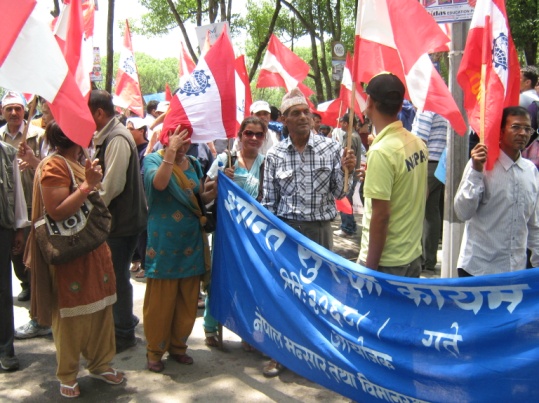 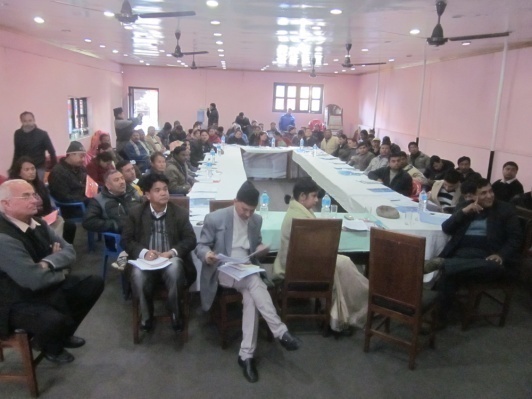 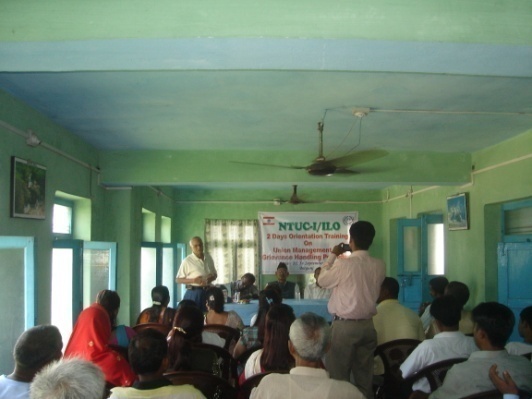 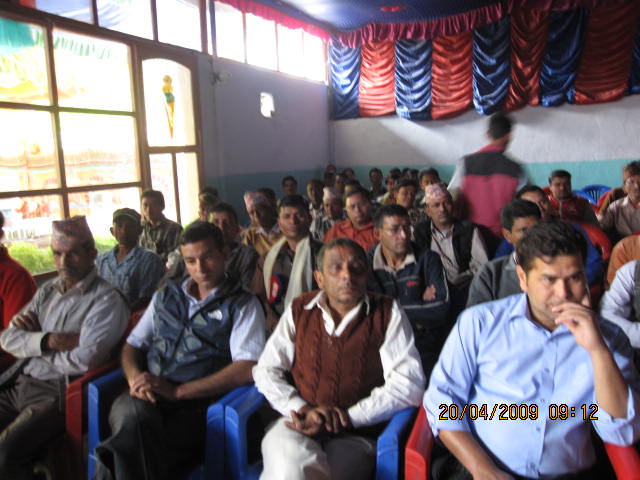 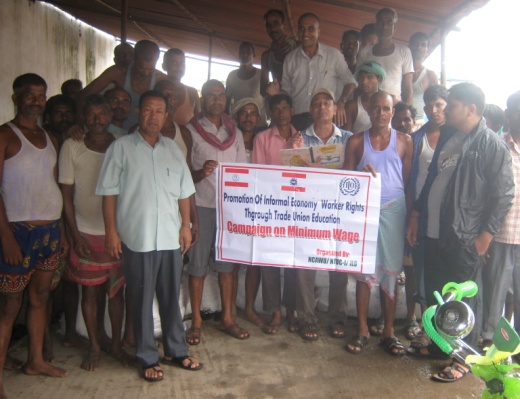 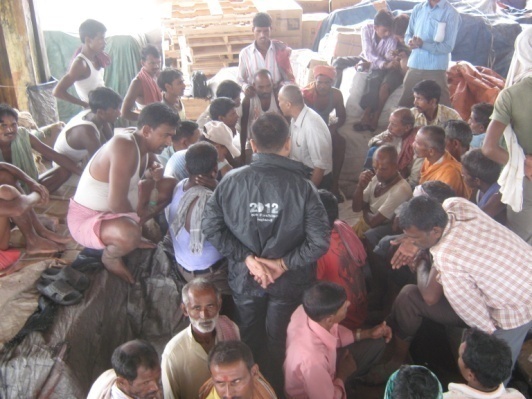 g]kfn 6]«8 o"lgog sfFu|];;Fu cfj4 cgf}krfl/s If]qsf cfj4 ;+3x?sf] gfdfjnLg]kfn s[lif >lds ;+3 g]kfn eG;f/ tyf ljdfg:yn ;Da4 >lds ;+3 g]kfn oftfoft dhb'/ ;+3 g]kfn ODa|f]O8/L, x]l08qmfkm\6 tyf l;nfO{ a'gfO{ >lds ;+3 g]kfn lgdf{0f tyf ;Da4 >lds ;+3 g]kfn ef/jfxs dhb'/ ;+3 g]kfn Jo'l6l;og ;+3 g]kfn gfO{ ;+3 g]kfn Jofkf/ tyf ;Da4 >lds ;+3g]kfn l/S;f tyf 7]nf >lds ;+3g]kfn 3/l:yt >lds ;+3 cgf}krfl/s If]qsf ;Gbe{df NTUC sf] cfufdL /0fgLltcgf}krfl/s If]qsf ;Defljt pk If]qx?df ;+u7g lj:tf/ ug]{ . cgf}krfl/s If]qsf >ldsx?nfO{ /fHo ;dfhsf x/]s If]qdf kl/rfng ug]{ . If]qut cf}Bf]lus kl/ufb\ / If]qut ;fd'lxs ;f}bfjfhL k|0ffnL nfu' ug{ cGo 6]«8 o"lgogx?aLr ;dGjo / ;xsfo{ ug]{ . /fHo:t/af6} cgf}krfl/s If]qsf >ldsx?sf] Go"gtd Hofnf Pj+ ;'ljwf  pNn]v ug{ nufO{ pgLx?nfO{ lgo'lQm kq lbnfpg] Joj:yf ug]{ . sNof0fsf/L sf]if / >lds ;xsf/Lsf] :yfkgfnfO{ k|f]T;fxg ug]{ . pkbfg tyf Ifltk"lt{sf] nflu ;DalGwt kIf ;dIf kxn ug]{ . lgz'Ns cf}iflw pkrf/sf] nflu kxn ug]{ . cgf}krfl/s If]qsf >ldsx?sf] kl	~hs/0f / kl/ro kq lbnfpg k|oTgzLn /xg] . >d lgl/If0f k|0ffnLsf] :yfkgfy{ nljª ug]{ . :jf:Yo tyf b'36{gf ljdfsf] Joj:yf afn >dsf] cGTo ug]{ . ILO cle;lGwx?sf] k|efjsf/L?kdf sfof{Gjogsf nflu ;/sf/ ;dIf kxn ug]{ . ILO cle;lGw g+ *& / !*( nfO{ kfl/t ug{ bjfj lbg] ;fdflhs ;'/Iff sf]ifsf] :yfkgf gofF ;+ljwfgdf >ldsx?sf] !) k|ltzt k|ltlglwTj ;'lglZrt u/fpg] .;fdflhs ;'/Iff;fdflhs ;'/Iff Pj+ ;+/If0f M Ps kl/ro 	;fdflhs ;'/Iff ljljw sf/0fn] >ldsx?nfO{ b'v kbf{ ;fdflhs?kdf ul/g] ;+/If0f xf] . o;n] >ldsx?nfO{ cfo cfh{g ug{ g;Sg] Joj:yfdf cfkm' / cfkm\gf] kl/jf/sf] hLljsf]kfh{g ug{sf nflu cfosf] lg/Gt/tfsf] ;'/Iff ub{5 . csf]{ cy{df a]/f]huf/L, j[4fj:yf, la/fdL, Joj;flos b''3{6gf, dft[Tj, c;zQmtf jf d[To' h:tf 36gfsf] sf/0fn] sfd ug{ jf cfo ch{g ug{ g;Sg] >ldsx?nfO{ cfwf/e"t cfo ;'/Iff k|bfg ug{sf] nflu ckgfpg' kg]{ ;fj{hlgs pkfo jf gLlt ;fdflhs ;'/Iff xf] . ;fdflhs ;'/Iff dof{lbt sfdsf] Pp6f kf6f] klg xf] . ;fdflhs ;'/Iff k|0ffnL cGtu{t sdhf]/ eGbf sdhf]/ JolQmn] klg cfly{s ?kdf ;'/lIft dx;'; ug{ kfpFb5g\ . ;fdflhs ;'/Iff k|fKt ug]{ clwsf/ cfwf/e"t dfgj clwsf/  xf] . :j:Yo ;'/lIft / ;Ddflgt ;fdflhs hLjg ljtfpg kfpg' x/]s >ldssf] df}lns clwsf/ xf] . ;fdflhs ;'/Iffn] >ldssf] pTkfbsTj a[l4 u/L ;dfh tyf /fHosf] cfly{s ljsf;df of]ubfg k'¥ofp5 . 	cGt/f{li6«o >d ;+u7gsf] ;g\ @))@ df ePsf] ;Dd]ngn] cg'df]bg u/]sf] ;fdflhs ;'/Iff -Go"gtd dfkb08x?_ ;Demf}tf !(%@ cyf{t dxf;lGw g+ !)@ n] ;fdflhs ;'/Iffsf] lglDt  ( j6f If]qx?sf] klxrfg u/]sf] b]lvG5 . !_	lrlsT;f ;]jf M dft[ lzz' x]/rfx tyf :ofxf/ / /f]usf] pkrf/ / k|lt/Iffsf] lglDt cfjZos lrlsT;f ;]jf pknJw u/fpg] Joj:yf . @_	la/fdL ;'ljwf M lj/fdLsf] sf/0fn] sfd ug{ g;Sg] cj:yfdf ;'ljwf jf ;xof]u lbg] Joj:yf . #_	a]/f]huf/ eQf / ;'ljwf M pko'Qm /f]huf/L kfpg g;s]sf] sf/0fn] cfosf] gf]S;fgL jf :yug jfkt ;'ljwf ;xof]u lbg] Joj:yf . $_	j[4fj:yfsf] ;'ljwf M j[4fj:yfdf ;'ljwf k|bfg ug]{ Joj:yf .%_	/f]huf/ b'3{6gf ;'ljwf M /f]u nfu]sf] jf sfd ug{ g;Sg] cj:yf, cf}Bf]lus b'3{6gfdf k/L d[To' jf c;Qm ePsf] cj:yf / k]zfut sf/0fn] /f]u nfu]sf] cj:yfdf ;'ljwf lbg] Joj:yf . ^_	kfl/jfl/s z}lIfs ;'ljwf M ljBfno 5f]8\g] pd]/ jf !% jif{ d'lgsf afnjfnLsfsf] kfng kf]if0fsf] lglDt  ;xof]u / ;'ljwf lbg] Joj:yf . &_	dft[Tj ;'ljwf M ue{j:yf / ;'Ts]/L cj:yfdf cfjZos :jf:Yo ;]jf / cfosf] ;'lglZrttf . *_	czQmtf ;'ljwf M cfod'ns sfo{df ;+nUg x'g g;Sg] u/L czQm cj:yfdf k'u]sf] JolQmnfO{ k|bfg ul/g] ;'ljwfsf] Joj:yf . (_	kfl/jfl/s ;xof]u ;'ljwf M sdfpg] dfG5] d[To' ePsf] sf/0fn] c;xfo ag]sf ljwjf / afnjfnLsfnfO{ cfjZos ;xof]u lbg] Joj:yf . g]kfndf ljBdfg ;fdflhs ;'/Iff 	g]kfndf ;fj{hlgs If]q nufot sltko gLlh k|lti7fgx?df l4kIfLo of]ubfgdf s]xL ;fdflhs ;'/Iffsf k|fjwfgsf] Joj:yf /x]sf] kfOG5 . h;dWo] ;/sf/L / ;fj{hlgs ;+:yfdfgdf sfo{/t :yfoL >ldssf] xsdf dfq ;fdflhs ;'/Iff nfu" ePsf] 5 . k|fKt ;'ljwfx?df ;~ro sf]if, pkbfg, tnjL labf, lj/fdL ljbf, pkrf/ vr{, ckfËtfsf] Ifltk"lt{, ;'Ts]/L labf, cjf; ;'ljwf, d[To' ePdf cfl>t kl/jf/nfO{ cfly{s /fxt, lgj[lte/0f / cGo sNof0fsf/L ;'ljwf cflb /x]sf 5g\ . ;~rosf]ifsf] Joj:yfsf] xsdf ;/sf/L ;]jf tyf ;fj{hlgs ;+:yfsf sd{rf/Lsf nflu sfg"gtM clgjfo{ ul/Psf] 5 . lglh If]qsf] ;+ul7t /f]huf/sf nflu of] clgjfo{ gePsfn] lglh If]qdf ;~ro sf]if Joj:yf Tolt k|efjsf/L x'g ;s]sf] 5}g . >d P]g, @)$* n] ;+ul7t If]qsf sfdbf/, sd{rf/Lsf nflu klg ;~ro sf]ifsf] Joj:yf u/L k|lti7fg :jo+dn] jf æsd{rf/L ;~ro sf]ifÆ dfkm{t ;f] sf] Joj:yfkg ug{'kg]{ Joj:yf u/]sf] ePtf klg o;sf] k|efjsf/L sfof{Gjog x'g ;s]sf] kfOFb}g . c;+ul7t ?kdf ljleGg k]zf Joj;fodf ;+nUg /x]sf :j/f]huf/x?nfO{ xfn;Dd s'g}klg k|sf/sf] ;fdflhs ;'/If0f k|0ffnLdf ;dfj]z ug{ ;lsPsf] 5}g . c;+ul7t If]qsf] ;fdflhs ;'/Iffsf] cf}krfl/s k|f/De Joj:yf lj=;+= @)%! df a[4 tyf c;xfonfO{ ;fdflhs lgj[lQe/0fsf] ?kdf j[4 tyf c;xfo eQf k|bfg ug{ yfn]kl5 ePsf] xf] . o; sfo{qmdsf] bfo/f qmdzM lj:tf/ x'Fb} uO{ xfn &) jif{ jf ;f] eGbf a9L pd]/sf Ho]i7 gful/s, Psn dlxnf, nf]kf]Gd'v hghftL Pj+ k"0f{ jf cf+lzs ?kdf ckfË ePsf gful/sx?nfO{ klg ;d]6]sf] 5 . bz jf bz eGbf a9L >ldsx? sfo{/t /x]sf lghL pBf]u k|lti7fgdf sfd ug]{ :yfoL lgo'lQm kq kfPsf >ldsx?nfO{ >d P]gn] ;Lldt ;fdflhs ;'/Iffsf] Joj:yf u/]sf] 5 . t/ c:yfoL, s/f/, b}lgs Hofnfbf/L / 7]s]bf/L k|yfdf sfo{/t >ldsx?nfO{ ljBdfg >d P]gn] s'g}klg ;fdflhs ;'/Iffsf] Joj:yf u/]sf] 5}g . g]kfndf cf}krfl/s If]q eGbf cgf}krfl/s If]qdf sfd >ldssf] ;+Vof cToflws ePtf klg pgLx?n] s'g} klg ;fdflhs ;'[/Iffsf ;'ljwfx? k|fKt u/]sf 5|}gg\ .  o;k|sf/ lgdf{0f, oftfoft, s[lif, :j/f]huf/ / cGo ;]jf If]qdf sfd ug]{ >ldsx?sf] ;fdflhs ;'/Iffsf] ;Gbe{df ljBdfg >d P]g / >d lgodfjnL k"0f{?kdf df}g 5 . ;fdflhs ;'/Iff sf]if g]kfnsf] cGtl/d ;+ljwfg, @)^# sf] wf/f !* n] ;fdflhs ;'/IffnfO{ hgtfsf] df}lns xsf?kdf :jLsf/ u/]kl5 o; If]qsf] ljsf;df gofF cfofd ylkPsf] 5 . o;} qmddf g]kfn ;/sf/sf] cfly{s jif{ @)^^÷@)^& sf] ah]6 dfkm{t\ ;fdflhs ;'/Iffsf] If]qdf dxTjk"0f{ / o'ufGtsf/L sfo{qmdsf] pb\3f]if ul/of] . h;df kfl/>ldsaf6 cfo cfh{g ug]{ gful/snfO{ ;fdflhs ;'/Iff s/ nufpg] Joj:yf ul/of] . ;fdflhs ;'/Iff s/sf] Joj:yf k|f/De gul/P;Dd kfl/>lds cfo cfh{g ug]{ JolQmx?af6 s/of]Uo cfosf] klxnf] :Nofjdf ! -Ps_ k|ltzt s/ nufpg] Joj:yf ;f] ah]6n] u/]sf] 5 . o;} Joj:yf cg'?k g]kfn ;/sf/n] @)^& ;fn >fj0f dlxgfb]lv  ;fj{hlgs tyf lglh If]qdf sfo{/t ;j} >ldsx?sf] kfl/>ldsaf6 sNof0fsf/L sf]ifsf] nflu ! k|ltzt s/sf] ?kdf tnjaf6 s§f ug]{ k|lqmof z'? u¥of] . 6]«8 o"lgogx?sf];Fusf] ;+jfb kl5 pQm s/sf] ?kdf sf6]sf] /sd ;fdflhs ;'/Iff sf]ifsf] ?kdf hDdf ug]{ ;xdlt eof] . xfn pQm /sd g]kfn ;/sf/sf] /fhZj vftf g+= !=!=)#=@# df hDdf x'Fb} cfPsf] 5 . >dhLjLx?n] ! k|ltzt /sd a'emfpFb} cfPsf] ePtf klg of]ubfstf{x?n] xfn;Dd klg ;f] sf] lg:;f kfPsf 5}gg\ . 	;fdflhs ;'/Iff sf]ifdf lqkIfLo -6]«8 o"lgog, /f]huf/bftf, ;/sf/_ of]ubfg /xg]5 . o; sf]ifnfO{ cgf}krfl/s If]qsf >ldsdf ;d]t nfu" ug{ 6]«8 o"lgog, /f]huf/bftf, ;/sf/sf] aLrdf ;xdtL eO{ ;ssf] 5 . ;/sf/n] pQm sf]if ;+rfng ug{ 5'§} ;fdflhs ;'/Iff sf]if -Joj:yfkg tyf ;+rfng lgodfjnL, @)^& hf/L u/]sf] 5 . pQm lgodfjnLn] ;fdflhs ;'/Iff sf]ifnfO{ Jojl:yt?kdf ;+rfng ug]{ k|aGw u/]sf] 5 . ;+o'Qm 6]«8 o"lgog ;dGjo s]Gb|| -JTUCC_ sf] tkm{af6 k|d'v ltgj6f 6]«8 o"lgogx? g]kfn 6]«8 o"lgog sfFu|]; -NTUC_, clvn g]kfn 6]«8 o"lgog dxf;+3 / g]kfn 6]«8 o"lgog dxf;+3 Pj+ /f]huf/bftfaLr ePsf] ;Demf}tfn] k|To]s >ldsn] cfkm\gf] kfl/>ldsaf6 !! k|ltzt s§f  ug]{, /f]huf/bftfn] @) k|ltzt s§f ug]{ ;xdlt e};s]sf] 5 . o; ;Gbe{df /fHosf] tkm{af6 ;d]t @) k|ltzt of]ubfg /xg' kb{5 eGg] JTUCC sf] dfu /x]sf] 5 . xfn ;fdflhs ;'/Iff sf]if P]g ;+sNk k|:tfjsf ?kdf ;+;bdf k]z ePsf] cj:yf 5 . ;fdflhs ;'/Iff>ldsx?sf] ;fdflhs ;'/Iffsf nflu P]g cg';f/ Joj:yf ePsf ljleGg sf]ifx? af]g; P]g, @)#) sf] bkmf % adf]lhd k|lti7fgx?n] af]g; jfkt 5'6\ofPsf] gfkmfsf] !)Ü /sd af]g;sf] ?kdf >ldsx?nfO{ ljt/0f u/L afFsL /x]sf] /sd b]xfo cg';f/sf] sf]ifdf hDdf ug{'kg]{ Joj:yf /x]sf] 5 . :yfgLo -k|lti7fg:t/_ sf] sNof0fsf/L sf]if 	>d P]g @)$* sf] bkmf #& adf]lhdsf] k|lti7fg:t/sf] sNof0fsf/L sf]ifdf af]g; ljt/0f u/L afFsL /x]sf] /sdsf] &)Ü hDdf ug{'kg]{ / pQm sf]ifaf6 :yfgLo:t/df >ldsx?sf] nflu ljleGg sNof0fsf/L ultljlwx? ;+rfng ug]{ Joj:yf /x]sf] 5 . /fli6«o:t/sf] sNof0fsf/L sf]if 	>d P]g @)$* sf] bkmf #& adf]lhd sf]ifdf hDdf u/L afFsL /xg uPsf] #)Ü /sd >lds xs lxt, ;'/Iff / ;'ljwfsf nflu af]g; P]gsf] bkmf !# adf]lhd g]kfn ;/sf/n] v8f u/]sf] /fli6«o:t/sf] sNof0fsf/L sf]ifdf af]g; ljt/0f u/]sf] ! dlxgfleq hDdf ug{'kg]{ Joj:yf 5 . 	o;/L v8f x'g] sf]ifx? /fli6«o sNof0fsf/L sf]if lqkIfLo / :yfgLo sNof0fsf/L sf]if l4kIfLo /f]huf/bftf / >ldssf] ;xeflutfdf ;+rfng x'g]5 . cfjf; sf]if 	>d lgodfjnL @)%) cg';f/ k|lti7fgn] s'n aflif{s cfDbfgLsf] %Ü /sd k|lti7fgx?n] >ldsx?sf] cfjf;u[xsf] nflu 5'§\ofO{ cfjf; sf]ifdf hDdf ug{'kg]{ Joj:yf 5 . ;fdflhs ;'/Iff sf]if 	;fdflhs ;'/Iff sf]if Joj:yfkg tyf ;+rfng lgodfjnL @)^& cg';f/ :yflkt ;fdflhs ;'/Iff sf]ifdf >ldsx?sf] dfl;s kfl/>ldsaf6 @)^^ b]lv ! k|ltzt ;fdflhs ;'/Iff s/ hDdf x'Fb} cfPsf] 5 . ;/sf/, /f]huf/bftf / >ldssf] lqkIfLo k|ltlglwTjaf6 Joj:yfkg x'g] pQm sf]if ;+rfngfy{ ;fdflhs ;'/Iff sf]if P]g kfl/t eO{ nfu" eP kZrft >ldssf] of]ubfgdf /f]huf/bftfaf6 @)Ü of]ubfg ug]{ / g]kfn ;/sf/sf] ;d]t of]ubfgdf cgf}krfl/s If]qnfO{ ;d]6g] u/L ;~ro sf]if, pkbfg, cf}ifwf]krf/ nufot ljleGg ;fdflhs ;'/Iff ;+rfng ug]{ tof/L ePsf] 5 . Joj;fohGo ;'/Iff / :jf:YoJoj;fosf] k|q[mlt cg';f/ Joj;flos jftfj/0fdf ;+nUg dflg;sf] ;'/Iff tyf :jf:Yodf cNksflng jf lbw{sflng xflgsf/s c;/ ug{ ;Sg] ljleGg tTjx? ljBdfg x'G5g . Joj;flos jftfj/0fsf oL ljleGg tTjx?sf] xflgsf/s c;/jf6 arg jrfpg jf oL c;/nfO{ Go'g ug{sf nfuL s|dzM ljsl;t x'b} cfPsf] cjwf/0fnfO{ Joj;fohGo ;'/Iff tyf :jf:Yo eg]/ elgG5 .o;sf] k|fb{'efj ;g !()%df xf]O6 kmf];km/; jf6 pTkGg x'g] vt/f / b'/w{6gf nfO{ Jojl:yt ug{ jg]sf] lgodjf6 z'? ePsf] b]lvG5 . o; kl5 cfO{= Pn cf] n] ljleGg ;dodf o:sf lgodx? jgfpb} cfPsf] 5 . h:t} cle;GwLx?,!%%,!^$,!)),!!!,!#!,!!,. g]kfnsf] ;Gbe{df lj=;+=@))& ;fndf k|hftGqsf] k|fKtL kl5 lj=;+= @)!^ ;fndf sf/vfgf / sf/vfgfdf sfd ug]{ dhb'/x?sf] nfuL jg]sf] lgod g} k|yd k|of; xf] . o;df dhb'/x?sf nfuL lglZrt ;dosf] lgwf{/0f vfg] lkplg, zf}rfno,d]l;gsf\ 5]sjf/,/ jftfj/0fsf\] z'lws/0fsf nflu hf]8 lbPsf] 5 . To;kl5 lj=;+=@)$* ;fndf 6«]8 o'lgog P]gsf] Joj:yf ePkl5 To;sf] kl/R5]b % sf] wf/f @& b]lv $$;Dd o;sf] Joj:yf ul/Psf] 5 .tfTsflng > %sf] ;/sf/n] Joj;fohGo ;'/Iff / :jf:Yosf] k|rf/ k|;f/ ug{sf\  nfuL lj=;+=@)%@ ;fndf Joj;fohGo ;'/Iff / :jf:Yo s]Gb| :yfkgf ul/ cfof]hgf g} ;+rfng ub}{ cfPsf] 5 . o:n] ljleGg ;'rgf ;+sng ug]{ k|ljlws 1fg lbg] / k|lzIf0f cflb lbg] sfd ub{5 .Joj;fodf ljleGGg lsl;dsf vt/fhGo tTjx/? ljBdfg x'G5g . ltlgx?sf] hfgsfl/jf6 g} b'{w6gf tyf Joj;fohGo /f]ux?jf6 jrg ;lsG5 . lt ;d'xut?kdf lgDg x'g.vt/fhGo tTjx?!=ef}lts—k|sfz,WjgL,tfk, ljls/0f,e'O{ / drfg OTofbL@=ofGqLs—kx'+r,ljw't,oGq, pks/0f/ Hofjn dfn;fdfg 9'jfgL OtofbL#=/f;folgs—ljiffn' / ljsf/ kbf{y,cfuhlg,ljikm]f6g O{tofbL$=h}ljs—9'li;,efO/;,JoS6]l/of O{Toflb%=sfd / zf/Ll/s Ifdtf—clws sfo{ef/,sfdsf] :t/,Psf]xf]/f]] sfo{ untsfo{ k4lt OToflb^=dgf];fdflhs—sfddf Psnf], Psf]xf]/f]] sfo{ sfdsf] :t/b'{w6gf /f]syfdsf pkfofx/!=k|fljlws /f]syfdsf pkfofx?—vt/fhGo oGq pks/0f / ljiffn' ;dfgx?sf] lj:yfkg,dfn;fdfg 9'jfgL, :jR5 jftfj/0f / sfof{:yn :ki6 /]vfs+g OToflb@=k|zf;lgs /f]syfdsf pkfofx?—pko'St sfg'g, cg'udg, ;+rf/ Joj:yf ;'/If ;ldlt OToflb#=JolQmut /f]syfdsf pkfofx?—x]nd]6, kGhf, P]k|f]]g, uDa'6, df:s OToflb pbfx/0f—lgdf{0f Joj;fodf b'w{6gf /f]syfdsf pkfofx?!=vt/fhGo j:t'x?sf] lj:yfkg h:t} xftn] ug'{ kg]{ sfd oGqn]ug]{@=afn'jf, Jnfli68) sf/jf]lgs 3f]ns, P]ij]:6;, ;]G6]lys kmfO{j/, Unf;,kmfO{j/ cflbnfO{ lj:yflkt ug]{ cyjf ljz]if k|s[of ckgfO{ sfd ug]{ .#=vt/fhGo /f;oflgs j:t'x?sf] eGbf/ 5'6} /fVg]$=dfn;fdfg kl/rfngdf Wofg lbg]%=;'/Iff ;ldlt jgfpg]^=;'rgfx?sf] cfbfg k|bfg ug]{&=;fdfg kl/rfngsf nflu P]y]i6 :yfg /fVg]*=sfd ug]{ 7fp+df k|sfz,xfjf,kflgsf] k|jGw /fd|f] ldnfpg](=cfjZos JolQmut pkfofsf ;dfg h:t} x]nd]6, j'6, kGhf OToflb nufpg]!)=o:tf JolQmut pkfofsf ;fdfgx?sf] hfr+ u/fpg];+u7g / ;'/Iff ;ldlt	Joj;fohGo b'{w6gfaf6 jrgsf nflu sfo{:yndf Pp6f ;'/Iff ;ldlt /xg' cTofjZos 5 . ;'/Iff ;ldlt sf{onoaf6 jGg] cyjf o'lgogjf6 jGg] u/]sf] x'g'kb{5 . ;+u7g tyf ln8/x?sf] e'ldsf o:df cToflws x'G5 .;+u7g tyf o'lgogjf6 ug{ ;Sg] sfdx?!=;'/Iffsf jf/]df j'emg] j'emfpg]@=k|To]If ;'/Iff ;DjlGw ;d:ofx?sf] cfjZos k|lzIf0f lbg]#=Joj:yfkg /  dhb'x?sf] ljrdfdf ljZjf; ;[hgf ug]{$=Joj:yfkg ;u+ ;'/Iff ;DjlGw ljifodf ljrf/ tyf,;'rgfx? / cfjZos ;+/rgfx?sf] ljifodf 5nkmn ug]{%=dhb'/x?sf] ;'/Iff nfO{ k|fyldStf lbO{ sfd ug]{^=dhb'/x?sf] sfd nfO{ ;Xfgf ug]{&= dhb'/x?nfO{ Joj:yfkg ;dIf k'Xofpg];fdfGo hfgsf/L;a}eGbf klxn] xfdL dfgj xf} . x/]s dflg;;+u cf cfkmgf clwsf/ (dfgj clwsf/) ;'/lIft x'G5  To;} ul/ >ldsx?;+u >lds clwsf/, afnaRrrf;+u afn clwsf/ / dlxnfx?;+u dlxnf clwsf/ ;'/lIft x'G5 . xfdL >lds xf}+ . x/]s >ldsnfO{ >lds clwsf/ k|bfg ug'{ /fHosf] st{Jo xf] . To;kl5 xfdL of] b]zsf] gful/s xf} / xfld s'g} klg /fHosf] gful/s eO;s] kl5 x/]s gful/ssf] ;'/Iff ug{' / laleGg clwsf/x? lbg' /fHosf] bfloTj x'G5 l7s To:t} xfd|f] klg gful/ssf] ?kdf /fHo k|ltsf] bfloTj x'G5 / /fHosf] ;DkltnfO{ ;'/Iff ug{' xfd|f] bfloTj x'G5 . हामी मानव हौ त्यसकारण मानवको रुपमा हामीसँग धेरै अधिकारहरु छन्प्रत्येक व्यक्तिसँग जीवन, स्वाधीनता  र सुरक्षाको अधिकार हुन्छ कानुनको सामु सबै बराबर हुन्छ र कानुनसंग बराबर सुरक्षाको अधिकार हुन्छ प्रत्येक व्यक्तिसँग देश भित्र स्वतन्त्र पुर्वक बस्ने र आन्दोलन गर्ने अधिकार हुन्छ प्रत्येक व्यक्तिसंग जीवन भरि बिहे गर्ने र परिवारको विस्तार गर्ने अधिकार हुन्छ प्रत्येक व्यक्तिसंग सम्पति जोड्ने अधिकार हुन्छ प्रत्येक व्यक्तिसंग स्वतन्त्रता र धर्मको अधिकार हुन्छ प्रत्येक व्यक्तिसंग विचार र अभिव्यक्ति को स्वतन्त्रता हुन्छ हामी नेपाली नागरिक हौ, त्यसकारणदेश भित्र सार्बजनिक सेवा उपयोग गर्न सामान अधिकार छ सामाजिक सुरक्षाको अधिकार छ  काम गर्ने अधिकार, सहि काम चुन्ने अधिकार, आफु अनुसारको काम र सुरक्षा सामान कामको लागि सामान ज्याला पाउने अधिकार  शिक्षाको अधिकार ;/sf/n] gful/snfO{ k|bfg ug]{ ;]jf / ;'/Iffx?:jf:Yo ;'ljwf -:jf:Yo s]Gb|sf ;]jf, dft[Tj ;'/Iff, vf]k / cGo ;]jfx?_lzIff -lgz'Ns lzIff / clgjfo{ – sIff *_, cgf}krfl/s lzIff_;fj{hlgs ;]jf -vfg]kfgL, vfBfGo, af;, lah'nL, oftfotf cflb_dlxnf / afnaflnsf s]lGb|t sfo{s|d ljkb\ ;xfotf ljbjf eQf, ckf+utf eQf j[4 eQf blnt / u/Lj ljBfyL{nfO ;xof]udft[Tj ;'/Iff -k|;'lt ;]jf_;fdflhs ;'/Iff cGt{ut ;/sf/n] lbO /x]sf ;'law x? ckf+utf eQfckf+utf eQfM h'g dflg; k'0f{?kdf of cf+lzs?kdf cfkfË 5g\ tL cfkfËx?nfO ;/sf/n] ckfËtf etf lbg] ub{5 h; cg';f/ s'g} klg lsl;dsf] k"0f{ ckf+utf ePsf] JolQmn] /fHosf] sf]ifaf6 dfl;s ?= १००० (Ps xhf/)  ckf+utf eQf k|fKt ug{ ;Sg'x'g]5 . To:t} cf+lzs?kdf cfkfË ePsf AolQmn] sf]6f cGt/ut dfl;s ?= #)) k|fKt ug{ ;Sg'x'g]5 .cfkfËtf etf lngsf] lglDt lgDg ljj/0fx?sf] cfjZostf x'G5 M ckf+utf k'i6L x'g] c:ktfnsf] k|df0f sfuhx?, ckf+utf emNsg] Ps k|lt kmf]6f] / gful/stfsf] k|ltlnlk cfkfËtf etf lngsf] lglDt ;Dks{ /fVg] sfof{noM ;DalGwt ufp“ ljsf; ;ldlt of gu/kflnsfsf] sfof{noljwjf eQfs'g} klg pd]/sf] ljwjfn] dfl;s ?= kf+r ;o ljwjf eQf kfpg ;Sg'x'g]5 . cfjZos ljj/0fM o;sf] nflu cfkm\gf] kltsf] lgwg ePsf] k|df0f, gftf k|dfl0ft sfuh, gful/stfsf] k|ltlnlk ;fy} Ps k|lt kmf]6f] ;Dks{ /fVg] sfof{noM ;DalGwt ufp“ ljsf; ;ldlt of gu/kflnsfsf] sfof{no -gu/kflnssf] xsdf ;DalGwt j8f sfof{nosf] l;kmfl/; klg cfjZos k5{_ .  h]i7 gful/s eQf&) aif{ pd]/ k'u]sf s'g} klg g]kfnL gful/s /fHoåf/f k|bfg ul/Psf] h]i7 gful/s eQf  afkt dfl;s ?= kf+r ;o k|fKt ug{'x'g]5 साथै औषधि उपचार वापत मासिक रु. ५०० k|fKt ug{'x'g]5 . cfjZos ljj/0fM klxnf] k6s ;Ssn gful/sftf, gful/stfsf] k|ltlnlk ! k|lt, gu/kflnsfsf] xsdf j8fsf] l;kmfl/;, ! k|lt kmf]6f] / lgj]bg cfjZos k5{ . To;kl5 dfl;s?kdf eQf lngsf nflu sfof{non]  lbPsf] h]i7 gful/s eQf sf8{ lnP/ hfg] .;Dks{ /fVg] sfof{noM gu/kflnsf of uflj; sfof{no .  5fqa[lQx/]s ufp of gu/kflnsf leq a;f]af; ug]{ blnt kl/jf/sf s]6fs]6Lx?sf] lzIffdf ;xof]u ug]{ p4]Zon] ;/sf/n] blnt 5fqa[lQsf] Joj:yf u/]sf] 5 . of] 5fqa[lQ blnt kl/jf/sf x/]s ljBfyL{n] cfkm" k9\g] ljBfnosf] k|wfgfWofks;+u ;Dks{ /fvL of] 5fqa[lQ kfpg ;Sg'xg]5 . हलिया, कमैया, कम्लरी, चेपांग, बिपन्न मुसलमान, मधेशी दलित, सुदुर पश्चिम र मध्य पश्चिमका पिछडिएका १० जिल्लाका १ हजार जनालाई प्राबिधिक डिप्लोमा अध्ययन गर्नका लागि छात्रवृतिको व्यवस्था गरेको छ |तराईका पिछडिएका दलित र सिमान्तकृत बर्गका कक्षा १० र कक्षा ११ मा अध्ययनरत छात्राहरूका लागि रामनारायण मिश्र बिशेष छात्रवृतिको व्यवस्था गरेको छ |ljkb ;xfotfcfunfuL, af9L, k}x|f], e"sDk, dxfdf/L h:tf ljkbx? cfOk/]sf] v08df  ljkb ;xfotf kfpg ;lsG5 . को माहा विनाशकारी भूकम्प पिडित  ले पाउने सुविधाहरुमृतकको परिबारले रु. १ लाख क्रिया खर्च रु. ४० हजारपूर्ण क्षति रु. २ लाख प्रारम्भिक सहयोग रु. १५ हजारसहुलिय ऋण रु. १५ र २५ लाख cfjZojm ljj/0fM cfkm"nfO{ s'g} klg lsl;dsf] lakb cfOk/]sf] xf] eGg] k'i6L x'g] sfuhkq tyf tlZj/ / lga]bg .  lhNnf k|zf;g sfof{no, lhNnf ljsf; ;ldlt, /]8qm; ;f];fO6L, lhNNff k|sf]k Joj:yfkg ;ldlt / :yfgLo ;+3 ;+:yfx?:jf:Yo pkrf/  सुबिधा    ७० किसिमका औषधिहरु जिल्ला अस्पतालबाट निशुल्क उपलब्ध (औषधिहरु को बिस्तृत विवरण अनुसुकी १ मा हेर्न सक्नु हुनेछ )परिवार नियोजनको सुबिधा निशुल्क सुत्केरी सुबिधा र यातायात भता जन्म देखि २८ दिन सम्मको नवजात शिशुको सरकारी स्वास्थ्य संस्थामा निशुल्क उपचारको ब्यबस्था छ मिर्गौला र पाठेघरको क्यान्सर रोगको सरकारी स्वास्थ्य संस्थाहरुमा बर्षमा एकपटक निशुल्क स्वास्थ्य परिक्षण गरिन्छ विभिन्न खोप र भिटामिन कार्यक्रम रेबिज, फिलेरिअल र बिष बिरुध खोप कार्यक्रम तराईमा औषधियुक्त झुलमुटु, किड्नी र क्यान्सर रोगीको उपचारको सुबिधा ७५ बर्ष भन्दा माथिका बृध र १५ बर्ष मुनिका बच्चाको लागि निशुल्क मुटु रोगका उपचार (गरिबका लागि ५० हजार देखि १ लाख सम्म)२५ जिल्लामा टेलि मेडिसिन सुबिधा निशुल्क dylisis सुबिधा lgz'Ns vf]kM सेवा :yfgLo :jf:Yo rf}sL, lhNnf hg:jf:Yo sfof{no, /f]6/L OG6/g]zgn, Dlxnf :jod;]ljsfx?, lhNnf c:ktfn आदि बाट यस्ता खोपक सुबिधा हरु सजिलै लिन सकिन्छा . lgMz'Ns sfg"gL ;xfotfMlgz'Ns sfg"gL ;xfotf kfpgsf nfluM lhNNff af/ Pzf]l;Pzg, lhNnf k|zf;g sfof{no;fd'bflos k|x/L  / :yfgLo dfgj clwsf/afbL ;+:yfx? मा सम्पर्क गर्नु पर्ने हुन्छ . महिलाहरु कोलागी महिला कार्यक्रम संचालन गरिएको छ अहिले सम्म ५७ जिल्लामा संचालित तालिम, नेतृत र क्षमता बिकाश तालिम, प्रजनन स्वास्थ्य सम्बन्धि अभिमुखीकरण कार्यक्रम नन्द र ससुरा सँग साक्षत्कार कार्यक्रम विभिन्न समुहहरुको गठन (आमा समुह)शिप तथा उधम बिकाश तालिम सुक्ष्म ऋणको माध्यम बाट सानो ब्यबसाय को स्थापना महिला तथा स्वास्थ्य सिक्षा को लागि सह्योग  dfly pNn]lvt ;'ljwfx? kfpgsf nflu JolQmut 36gfx? :yfgLo lgsfodf btf{ ug{' k5{ .  >ldssf ?kdf clwsf/dof{lbt sfd, dof{lbt hLjg lje]baf6 d'Qm plrt / dof{lbt Hofnf >ldssf cfjZostfx?lg/Gt/ sfd :jf:Yo pkrf/lj/fdL ;'ljwf a[4a[lQM sfdsf] lznlznfdf nfUg] rf]6k6saf6 jrfj6 ;'Ts]/L eQf lzz' :ofxf/ hLljsf k|j4{g lagf lwtf], ;'ne Jofhb/df C0f kfpgsf nflu cj;/ tyf >f]t ;fwg;Dd ;xh kx'r zLk lasf;sf cj;/;Dd kx'r ;fIf/tf sIff of k|f}9 sIffdf k9\gsf nflu ahf/;Dd l;wf / ;xh kx'r k|ljlwdf kx'r Vffg]kfgL tyf ;/;kmfOsf nflu g]t[Tj / ;fd'lxs ;f}bfafhLsf] Ifdtf ljsf;la/fdL k/L 7"nf] ck|]zg ug{ k/]sf] v08dflagf lwtf], ;'ne Jofhb/df C0f kfpgsf nflun3' pBd sfo{qmd, u/LjL lgjf/0f sf]ifsf ;fem]bf/ ;+:yfx?, dlxnf ljsf; sfof{no / ;xsf/L ;+:yfx? मा सम्पर्क राख्ने cj;/ tyf >f]t ;fwg;Dd ;xh kx'r/ffli6«o tyf cGt/f{li6«o:t/sf] zLk tyf Ifdtf ljsf; tflnddf ;xefuL x'g] cj;/Mn3' pBd sfo{qmd, u/LjL lgjf/0f sf]ifsf ;fem]bf/ ;+:yfx?, u|fdL0f n3'C0f ljsf; sfo{qmd, dlxnf ljsf; sfof{no / :yfgLo ;+:yfx?  Ifdtf lasf;sf cj;/;Dd kx'rJojzflos zLk ljsf; tflnd s]Gb|, e}+;]kf6L Jojzflos zLk ljsf; s]Gb|, ;fgf]l7dL, k|fljlws lzIfnox?, /f]huf/ k|j4{{g af]8{, x]Ne6f;, lhNnf 3/]n' ljsf; sfof{no हरुमा सम्पर्क राख्ने k|ljlwdf kx'ru/LjL lgjf/0f sf]if, n3' pBd ljsf; sfo{qmd, lhNnf 3/]n' pBf]u ljsf; sfof{no,lhNnf ljsf; ;ldlt, Ufflj; tyf gu/kflnsf sfof{no, ;f}o{ pmhf{ ljsf; s]Gb| जस्ता संस्था मा सम्पर्क राख्ने g]t[Tj / ;fd'lxs ;f}bfafhLsf] Ifdtf ljsf;6]«8 o'lgogx?, cfOPncf / cGo s]xL ;+:yfx? सम्पर्क राख्ने ;fIf/tf sIff of k|f}9 sIffdf k9\gsf nflulhNnf lzIff sfof{no, o'lg;]km, ljleGg ;+3;+:yfx? , Kf|]/0ff dlxnf laBfnox?  मा सम्पर्क राख्ने ;'/lIft k|;"lt ;]jfsf nflu सम्पर्क गर्ने ठाउँ :yfgLo :jf:Yo rf}s, :yfgLo c:ktfn, lhNnf c:ktfn, Dft[lzz' sNof0f s]Gb| , k|;"lt u[x dfly pNn]lvt :yfg tyf s]Gb|x?df k|;"lt u/fpbf cfdf / aRrfsf] hLjg /Iff x'g'sf ;fy} oftfoft vr{ afkt ?= Ps xhf/ pknJw x'G5 . Vffg]kfgL tyf ;/;kmfOsf nflu सम्पर्क स्थान Vffg]kfgLsf nflu gu/kflnsf tyf uflj; sfof{no, lhNnf  vfg]kfgL sfof{no, Vffg]kfgL tyf 9n lgsf; ljefu, Vffg]kfgL af]8{, jf6/ P8 nufot cGo ;+:yfx?;/;kmfOsf nflu gu/kflnsf tyf uflj; sfof{no, Eff}lts of]hgf sfof{no, Vffg]kfgL tyf 9n lgsf; ljefu, u|fdL0f k|ljlw s]Gb| सहकारी 
सहकारी एउटा यस्तो व्यवसाय हो जहाँ संयुक्त रुपमा सदस्यहरुद्वारा आर्थिक लगानी गरी  सोमा  व्यवसायवाट प्राप्त मुनाफा नियामनुसार वितरण गरिन्छ । एउटा अविच्छिन्न उत्तराधिकारीवाला, स्वायत्त, स्वतन्त्र र उद्यमशिल व्यवसायीक संगठन नै सहकारी हो ।सहकारी निश्चित व्यवसायीक उद्देश्यका लागि गठन हुने हुँदा एउटा यस्तो उद्यम पनि हो जसले सदस्यलाई सेवा प्रदान गदर्छ । सहकारी  समुदायमा  बसोवास गर्ने मानिसहरुको अभियान हो । यो पूँजीवाद र शोषणबाट मुक्तिका लागि आम जनताको संयुक्त प्रयास हो ,जुन एकका लागि नभएर सबैका लागि हुने गर्दछ । सहकारी सबैका लागि खुल्ला हुने हुँदा हरेक नागरिकले यसको सदस्य बनेर योगदान गर्न एवं वितरीत सेवा ग्रहण गर्न सक्दछन् । यो समुदायमा आधारीत, सदस्य केन्द्रित र सहकारीको मूल्य, मान्यता, सिद्धान्त र मर्म अनुरुप संचालन हुनुपर्छ ।
सहकारीको बारेमा अन्तराष्ट्रिय सहकारी महासंघ ICA (International Co-operative alliance) ले सन् १९९५ मा निम्नानुसारको परिभाषा गरेको पाइन्छ ।”A Co-operative is an autonomous association of persons united voluntarily for the fulfillment of their common  social & cultural needs and aspirations through a jointly owned and democratically controlled in enterprise.”” “व्यक्तिहरुको स्वच्छिक सहभागीताबाट उनीहरुको समान आर्थिक, सामाजिक र सांस्कृतिक आवश्यकता तथा आकांक्षा परिपूर्तिका निमित्त सामुहिक स्वामित्व र प्रजातान्त्रीक ढंगबाट नियमित स्वायत्त उद्यम नै सहकारी होे” ।
समुदायमा छरिएर रहेका स्थानीय स्रोत, साधन र पूँजीहरुलाई एकत्रित गरी व्यवस्थापन गर्ने कार्यकुशलता वा क्षमता अभिवृद्धि गरी सदस्यहरुको आर्थिक, सामाजिक, सांस्कृतिक विकास गर्ने सवल संस्थागत माध्यम नै सहकारी हो ।3/]n' vftf / hLjg of]hgf3/]n' vftf agfpg' cfo / 3/sf] vr{sf] b}lgs /]s8{ /fVg' xf] . o;n] cfosf]  >f]t / cr{ sxfF eO{/x]sf] 5, yfxf kfpgdf d2t ub{5 . ;fy} JolQm / kl/jf/sf] k};fsf] Joj:yfkg / art ug{ of]hgf agfpg d2t ub{5 . 3/]n' vftf agfpg'sf] kmfObf !_	cfo, vr{ / afFsL /x]sf] k};f cyjf 3/sf] bfloTj a'em\g d2t ub{5 . @_	3/sf] ljlQo Joj:yfkg ug]{ / cfo / vr{sf] of]hgf agfpFb5 . 3/]n' vftf agfpg] l;4fGt !_	k|To]s lbgsf] cfo, Joo, bfloTj / ;Gt'ngsf] hfgsf/L cfo eg]sf] sfd / cGo s'/faf6 k|fKt ug]{ k};f Joo bfloTjजीवन समर्थन कालागि NETWORKनेटवर्क ले हाम्रो जीवन लाई सजिलो बनिदिन्छ जसले सहयोग र सहकार्य कोलागी धेरै महत्वपुर्ण छ |जस्तै: शहकारी, समूह, शहकारी जसको अर्थ हो  दायित्व साझा गर्नु हो परस्पर सहयोग लिनु र गर्नु नागरिकको रुपमा हाम्रो दायित्वसार्बजनिक सम्पतिको सुरक्षा गर्नुसरकारी कार्यालय, सडक, विधुतीय खम्भा तार, पानीको पाइप, ट्राफिक नियम, कानुन को पालना, कर चुक्ता आदि अनुसूची १ (Free Essential Drugs for Health Institution)Medical DevicesS.N.Name of Drugs Forms Strength Group Dist. Hosp PHC HP 1LigncocaineInjection30 ML 1% with/without  adrenaline, 2 % w/v/ Local Anaesthesia 2paracetamolInjection1% with ÷without adrenaline , 2 % w÷vLocal Anaesthesia xTablet 500 mgNSAIDSyrup 60 ml125 mg÷5 ml3AspirinTable 75÷150÷300mgNSAIDxX4lbuprofenTablet400mgNSAID5DiclofenacTablet25mg÷ml,3mlNSAIDx6IndomethacinTablet25mg, 50mgNASID7Chlorpheniramine Tablet 4 mg Antihistamine8PheniramiInjection 2ml22.75 mg ÷ mlAntihistamine9Cetirizine HCLTabs,susp10 mg, 5mg,÷ 5mlAnti-histaminex10MetronidazoleInfusion500mg÷100mlAntiprotozoalxTablet400mgSyrup 60 ml200mg÷5ml11Tinidazoletablet500mgAnti-protozoalX12AmoxycilinTablet125DT, 250mgDTAntibioticcapsule500mg13Gentamycininjection80mgAntibioticx14ciprofloxacinEye÷ear drop, 5ml0.3%w÷vAantibiotictablet250n 500 mginfusion200mg÷100mlx15chloramphenicApplicap,1%Antibioticxcaps250 n 500mgx16ceftrixoneinjection1 gAntibioticxx17 Sulfamethoxazole + TrimethoprimTablet120 DT, 480 n 960 mgAntibacterial18Doxycyclinecapsule100mgAntibiotic19Azithromycintabs250mg, 500mgAntibioticx20cloxacillintabs÷caps125÷250÷500mgAntibioticx21Neomycin skinointment15 gmExt. antibiotic22Fluconazoletabs÷oint150mg÷15gmAnti—fungalx23Acyclovirtabs÷oint200mg÷5 mgAnti-viralxx24Ferrous salphatetablet60 mg elemental ironAnaemia25Folic acidtablet5mgAnaemiaX26vitamin B complexcapsuletherapeuticVit. supplement27compound solution of sodium lactateInfusion 500mlRinger's LactateElectrolyte imbalance28sodium chlorideInfusion 500mlNormal salineLon substitutionx29Dextrose solutionInfusion,5% w÷v 500 mlGlucose substitutionx30 Hydrochlorothi azidetablet25 mgDiuretic, antihypertrnsivexX31Atenololtablet50 mg Antihypertensive32Albendazoletablet400 mgAnthemintic33calamine lotionLotion, 30 ml15 % w÷vAllergy, sunburn34Gamma benzene hexachlorideLotion 100ml1% w÷vscabies35Povidone lodineLiquid, 500 ml5% w÷vAntiseptics36Aluminium hydroxide + mag. trisilicatetablet250mg + 250 mgAntacids37Ranitidine,Injection, 2 ml25mg÷ mlUlcer healing drugxTablet 150 mg38Atropineinjection0.6 mg ÷ mlAntispasmodics anti poisonousx39Hyoscine butylbromideinjection20 mg÷mlAntispasmodicsxtablet10 mg, 20mg40Rehydration solutionspowderWHO formula-sachet÷Ltr.rehydration41Clove oilliquid5 ml Dental pain42Metoclorpropatablet10 mgAnti emeticmideInjection 2ml 5mg ÷ml x43Promethazine hydrochloridetablet25 mgAntiemetic44Charcoal powder10 gm÷sachet Anti poisoning45Benzoic acid + salicylic acidOintment tube, 30 g6% + 3%+w÷wEczema46frusemidetablet40 mgdiureticsInjection 2ml10mg ÷mlx47Amlodipinetablet5 mgAntihypertensivexx48dexamethasoneInjection 2ml4 mg ÷ml steroid49salbutamoltablet4mgbronchodilator50Aminophyllintablet100mgBronchitis, Asthma x51prednidolonetabs10 mg, 5 mgOral corticosteroidx52Pralidoxim sodiuminjection500 mgAnti-toxic (antidote for OP)x53phenobarbitonetable60 mgAnti- epilepticusxx54Alprazolam table0.25mgbenzodiazepinX55chlorpromazinetablet100 mgPsychotic drugxx56Amitryptiline Tablet 10mg, 25 mgMental stimulantxx57hydrocortisonePowder for injection100 mg÷ vial with WFICorticosteroid bronchodilatoxR, allergy58Metformintablet500 mgAnti- diabeticx59Adrenalineinjection1M1000Anaphylactic shock60Digoxin Tablet 0.25 mgCardiac glycosidexx61Silver sulphadiazine Cream, 25 g1 % w÷wAntiseptic specially for burn 62clotrimazoleSkin cream. 25 g1 % w÷w,AntifungalPessary tab100 mgx63Diazepaminj5mg per 2mlTranquilizer x64Gention violet2 % sol.10 mlAntiseptic65Allopurinol Tablet 500 mgAnti-goutxx66Tetracycline caps250÷500mgBroad spectrum antibiotic x67carbamaxepinetabs250mgAnti-epilepticsx68Acetazolamide tabs250mgFor high altitude sicknessx69OxymetazolineNasal drop0.1 %, 5mlNasal decongestantx70levothyroxintablet100 mcgAnti thyroidxxTotals. No. Name of productunitpackinghospitalPrimary health center Health post remarks1Absorbant cottonroll400 g400 g2bandageThan 35 TPS18 mx 90 cm3Gauze Than 40 TPI18 mx90 cm4Surgical glovespairDifferent size5IV set pcsDifferent size6Iv canulapcsDifferent size7pheolpcsDifferent size8Disposable syringepieces2 ml, 5ml9Suture setPkt10Catgut Pkt1-0,2-0x11Adheshive tape 4''Rolls4''12Surgical bladePcsDifferent size13Rubber catheterPcsDifferent size14Rectified spiritBottle 500 ml15Chlorine powder Pkt 200 g